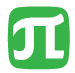 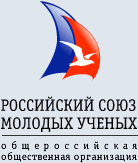 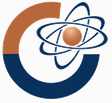 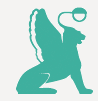 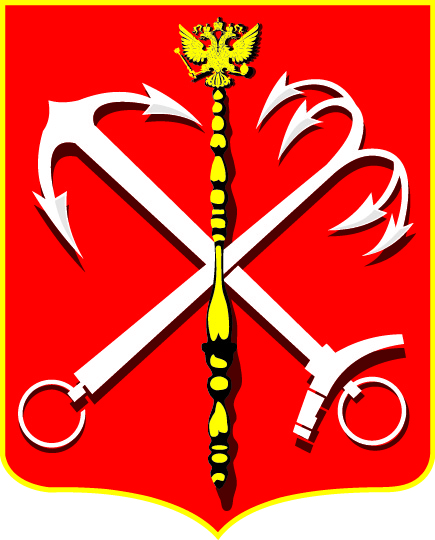 ИНФОРМАЦИОННОЕ ПИСЬМО № 1У в а ж а е м ы е   к о л л е г и !Санкт-Петербургский политехнический университет Петра Великого (научно-образовательный центр «Инновационная экономика промышленности», инженерно-экономический институт) совместно с Санкт-Петербургским государственным экономическим университетом, Институтом нового индустриального развития имени С.Ю. Витте (Санкт-Петербург), журналом «Научно-технические ведомости СПбГПУ. Экономические науки» в рамках Санкт-Петербургского экономического конгресса проводит 21-23 марта 2016г. научно-практическую конференцию с зарубежным участием«ГЛОБАЛЬНЫЕ ВЫЗОВЫ В ЭКОНОМИКЕ И РАЗВИТИЕ ПРОМЫШЛЕННОСТИ» (INDUSTRY-2015)ВАРИАНТЫ УЧАСТИЯ Очное участие – непосредственное участие в работе конференции (участник) и выступление с докладом  (докладчик). Заочное участие - представление участниками докладов и тезисов докладов для опубликования в сборнике трудов конференции. Требования по оформлению тезисов (докладов), состав организационного взноса и сроки его оплаты, порядок размещения участников -  изложены в приложении (прикрепленный файл).Для участия в конференции необходимо заполнить регистрационную форму – приложение 4 и оплатить регистрационный взнос.Состав организационного взноса, сроки и условия оплаты изложены в приложении 1, реквизиты для оплаты – приложение 3.ВНИМАТЕЛЬНО:  9 марта  – завершение приема тезисов конференции.ЦЕЛЬ КОНФЕРЕНЦИИ – анализ современного состояния экономики России с учетом глобальных вызовов в экономике, исследование вопросов структурной трансформации, индустриализации промышленности, разработка предложений и обобщение результатов практической деятельности по формированию инновационной модели экономики и промышленной политики в условиях нестабильной среды.ИНФОРМАЦИОННАЯ ПОДДЕРЖКА – журнал «Научно-технические ведомости Санкт-Петербургского государственного политехнического университета. Экономические науки» (ИФ=0,44), журнал "Геополитика и безопасность", журнал «Экономическое возрождение России» (ИФ-0.75).    ОСНОВНЫЕ НАУЧНЫЕ НАПРАВЛЕНИЯ КОНФЕРЕНЦИИ 1. Глобальные вызовы и развитие экономики. 2. Инновационная модель развития экономики: проблемы и перспективы2. Структурная трансформация экономики и промышленная политика 3. Эффективное управление промышленным предприятием в условиях рецессии. 4. Современное состояние и перспективы подготовки и переподготовки специалистов для экономики.УЧРЕДИТЕЛИ КОНФЕРЕНЦИИНаучно-образовательный центр «Инновации и экономика промышленности» Санкт-Петербургского политехнического университета Петра Великого;Санкт-Петербургский государственный экономический университет;Институт нового индустриального развития.ПРЕДВАРИТЕЛЬНАЯ ПРОГРАММА21 марта знакомство с научной и учебной базой СПбПУ, вузами города, знакомство с высокотехнологичным производством на предприятии по выпуску автомобилей «Хендэ Мотор  Мануфактуринг Рус» - http://www.hyundai.ru/XMMP-manufacturing культурная программа ( в зависимости от продолжительности)вариант1 Пушкин, Екатерининский дворец, http://pushkin.ru/encycl/museums/muzey-zapovednik-tsarskoe-selo.html Янтарная комната - http://tzar.ru/museums/palaces/c_atherine/amber_roomвариант 2Обзорная экскурсия по городу, посещение Эрмитажа - http://hermitagemuseum.org/wps/portal/hermitage/what-s-on?lng=ru Михайловский театр – http://mikhailovsky.ru/  - факультативно.22 марта – участие в работе Санкт-Петербургского экономического конгресса «Форсайт «Россия»: новое производство для новой экономики» – http://inir.ru/ 23 марта – работа конференции, СПбПУ, корп.3, Инженерно-экономический факультет.К НАЧАЛУ КОНФЕРЕНЦИИ БУДЕТ ОПУБЛИКОВАН сборник материаловконференции (требования по оформлению  в прилож.2),, включающий следующие основные разделы: Глобальные вызовы и развитие экономики России: проблемы, стратегии, возможности.Проблемы и перспективы инновационного развития региональной и отраслевой экономики.Структурная трансформация экономики, реиндустриализация и развитие промышленности.Экономика и менеджмент развития предприятий, объединений, кластеров в условиях рецессии.Предпринимательство, конкурентоспособность и стратегии развития экономических систем.Финансы, инвестиции, налогообложение предприятий, отраслей, регионов.Инструменты и методы оценки промышленного развития регионов, отраслей, предприятий.Экономическая безопасность предприятий, отраслей, регионов.Информационные технологии в промышленности и экономике.Современный университет как интегратор науки, образования, промышленности.Проблемы подготовки современных кадров для экономики и промышленности.С целью повышения наукометрических показателей авторов материалы сборника будут размещены в течении 5 дней в информационно-аналитической системе РИНЦ на платформе Elibrary.ru      ДЛЯ  УЧАСТИЯ В РАБОТЕ КОНФЕРЕНЦИИ ПРИГЛАШАЮТСЯ- специалисты научных учреждений и организаций;- сотрудники промышленных предприятий, научно-исследовательских институтов;- преподаватели и научные сотрудники вузов;- студенты, аспиранты и молодые ученые.ПРОГРАММНЫЙ КОМИТЕТСопредседатель - Глухов Владимир Викторович – первый проректор Санкт-Петербургского политехнического университета Петра Великого, д.э.н., профессор;Сопредседатель – Карлик Александр Евсеевич – проректор по научной работе Санкт-Петербургского государственного экономического университета, д.э.н., профессор;Сопредседатель – Бодрунов Сергей Дмитриевич – директор Института нового индустриального развития, д.э.н., профессор.ОРГАНИЗАЦИОННЫЙ КОМИТЕТсопредседатель – Бабкин Александр Васильевич – директор научно-образовательного центра «Инновационная экономика промышленности», заместитель директора Департамента научно-организационной деятельности Санкт-Петербургского политехнического университета Петра Великого, профессор кафедры "Экономика и менеджмент в машиностроении" Инженерно-экономического института д.э.н., профессор;сопредседатель – Кобзев Владимир Васильевич – заведующий кафедрой "Экономика и менеджмент в машиностроении" Инженерно-экономического института Санкт-Петербургского политехнического университета Петра Великого д.э.н., профессор.ПОВЫШЕНИЕ КВАЛИФИКАЦИИОчным участникам конференции (преподавателям) по результатам участия в работе конференции выдается Удостоверение федерального образца Политехнического университета повышения квалификации в соответствии с требованиями закона «Об образовании» и приказами Минобрнауки РФ на возмездной основе по программе «Инновации и экономика промышленности» (доп. информация – Здольникова Светлана Вячеславовна, моб. тел. +7-981-164-83-14).ПУБЛИКАЦИИ ПО РЕЗУЛЬТАТАМ ПРОВЕДЕНИЯ КОНФЕРЕНЦИИавторам принятых в сборник расширенных тезисов (более 10 страниц), а также докладчикам (очно), которые будут отмечены на заседаниях секций, будет предоставлена возможность без оплаты в ближайшем номере опубликовать после рецензирования свои материалы (статьи) в журнале Перечня ВАК - «Научно-технические ведомости СПбГПУ. Экономические науки», а также других журналах-партнерах (доп.информация - Родионова Анна Андреевна  (812) 297-18-21);авторы оригинальных статей, изъявившие желание и прошедшие рецензирование материалов, будут приглашены к формированию коллективной монографии по результатам проведения конференции. Публикация монографии планируется в мае 2016г. в издательстве СПбПУ (доп. информация  Здольникова Светлана Вячеславовна, моб. тел. +7-981-164-83-14).ДИПЛОМЫ, СЕРТИФИКАТЫ лучшие доклады участников, в том числе студентов, аспирантов, молодых ученых, будут отмечены дипломами организационного комитета;очные участники, которые подтвердят участие в работе конференции не позднее 14 марта,  получают сертификаты участника конференции.КОНТАКТЫУчастие в конференции, публикация материалов конференции, публикация монографии – Здольникова Светлана Вячеславовна - E-mail  industry@spbstu.ru, моб. тел. +7-981-164-83-14      Публикации в журнале  - Родионова Анна Андреевна  (812) 297-18-21.ВАЖНЫЕ ДАТЫ:9 марта – завершение приема материалов в сборник конференции;15 марта – завершение оплаты организационного взноса;21 марта – начало работы конференции.